ProclamationWHEREAS,	the aim of Children’s Environmental Health (CEH) Day is to raise awareness about the importance of clean air and water, safe food and consumer products, and healthy environments to children’s health and development; andWHEREAS,	CEH Day was created by the Children’s Environmental Health Network and celebrated for the first time on October 13, 2016; andWHEREAS,	CEH Day is observed on the second Thursday in October as a means to celebrate progress of the children’s environmental health movement and create a strong network of child health advocates; andWHEREAS,	CEH Day is a national effort supported by individuals, non-profit organizations, and government agencies; andWHEREAS,	CEH Day encourages individuals and organizations to raise awareness and understanding of children’s environmental health issues, seek improved protections for all children, and to perform acts of sustainability or environmental health wellness; andWHEREAS,	together, we can safeguard the health, safety and wellbeing of our most precious resource: children; THEREFORE; 	I, GovernorName, Governor of the State of StateName do hereby proclaim Thursday, October 8, 2020 as:	CHILDREN’S ENVIRONMENTAL HEALTH (CEH) DAYin StateName and urge all citizens to observe this day with awareness-raising and environmental health and stewardship activities to create a healthier environment for our children.IN WITNESS WHEREOF, I have hereunto set my hand and caused the Great Seal of the State of StateName to be affixed this ______ day of _____, 2020.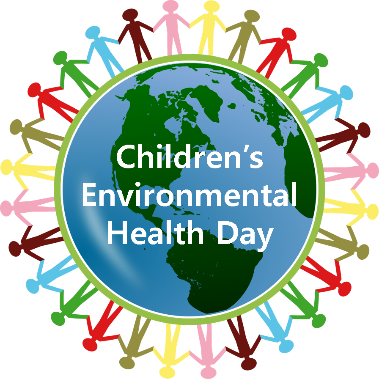 							Governor Name							Governor, State of StateName